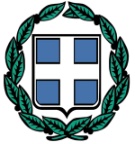 ΕΛΛΗΝΙΚΗ ΔΗΜΟΚΡΑΤΙΑΥΠΟΥΡΓΕΙΟ ΕΡΓΑΣΙΑΣ & ΚΟΙΝΩΝΙΚΩΝ ΥΠΟΘΕΣΕΩΝ ΚΕΝΤΡΟ ΚΟΙΝΩΝΙΚΗΣ ΠΡΟΝΟΙΑΣ ΠΕΡΙΦΕΡΕΙΑΣ ΚΡΗΤΗΣΕΥΧΑΡΙΣΤΗΡΙΟ ΔΕΛΤΙΟ ΤΥΠΟΥTα γραφεία του Κέντρου Κοινωνικής Πρόνοιας Περιφέρειας Κρήτης επισκέφθηκε σήμερα ο Senior Manager της Deloitte κ. Μιχάλης Σενετάκης προκειμένου να δωρίσει εκ μέρους της Αστικής Μη Κερδοσκοπικής Εταιρείας Deloitte Greece Foundation  δωροεπιταγές από τον ΑΒ Βασιλόπουλο ύψους 3.750€ για το Παράτημα Προστασίας Παιδιού Ηρακλείου του Κέντρου Κοινωνικής Πρόνοιας Περιφέρειας Κρήτης. Τον κ. Σενετάκη, υποδέχτηκε η Πρόεδρος του Κέντρου Κοινωνικής Πρόνοιας κ. Μαρία Δαμανάκη, η οποία, εκ μέρους της Διοίκησης του Κ.Κ.Π.Π.Κ., ευχαρίστησε θερμά την Deloitte Greece Foundation και τον ίδιο για την σημαντική πράξη εταιρικής κοινωνικής ευθύνης και την πολύτιμη υποστήριξή τους στην κάλυψη των αναγκών των φιλοξενούμενων παιδιών του Παραρτήματος.  Περαιτέρω, στο πλαίσιο της επίσκεψης συζητήθηκαν ζητήματα που αφορούν τις παρεχόμενες υπηρεσίες του φορέα στον τομέα της παιδικής προστασίας και τα βήματα στην κατεύθυνση της αποϊδρυματοποιημένης φροντίδας των ανηλίκων.  Η ΠΡΟΕΔΡΟΣ ΤΟΥ Κ.Κ.Π.Π.Κ.ΜΑΡΙΑ ΔΑMΑΝΑΚΗ